Tilaaja täyttääTutkimuspyyntöTilaaja täyttääTiedot testattavastaNäytteenottoNäytteenoton valvoja täyttääISLAB 080-1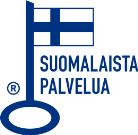 Lähetteen tekopäiväNäytteenottopäivämääräLähettäjäAsiakasnumeroEriävä vastausosoiteTiedustelut (hoitava lääkäri/työterveyshoitaja)Nimi ja puhelinnumeroTiedustelut (hoitava lääkäri/työterveyshoitaja)Nimi ja puhelinnumeroPaperilähete on oltava kolmena kappaleena. Paperilähetteen lisäksi on tehtävä sähköinen pyyntö.  U -Huume-4 (55024) = U -ALVHu4A (10433, amfetamiinit, bentsodiatsepiinit, kannabis, opiaatit)                             U -Huume-7 (55025) = U -ALVHu7B (10441, amfetamiinit, barbituraatit, bentsodiatsepiinit, buprenorfiini, kannabis, kokaiini, opiaatit)NimiHenkilötunnusLääkitys kahden viimeisen viikon ajalta ei lääkitystä                            lääkitys (nimet ja annokset)Lääkitys kahden viimeisen viikon ajalta ei lääkitystä                            lääkitys (nimet ja annokset)Henkilöllisyys varmistettu ajokortti	 passi	  henkilökortti          muu, mikäTyöelämän mukainen valvonta näytteenotto valvottu	  näytteenottoa ei valvottu	Virtsanäytteen lämpötila (4 min kuluessa näytteenotosta)                                        Sinettitarrojen koodit A/B                                       32 - 38 °C	 muu,       °CMuita huomioita:Näytteenottajan allekirjoitusVakuutan, että näyte on edustava, sinetöity ja koodattu samoilla koodinumeroilla, jotka on merkitty tähän lähetteeseen. Näyte on sinetöity testattavan läsnä ollessa.Näytteenottopaikka ja aika                               Näytteenoton valvojan allekirjoitus, nimen selvennys ja virkanimike Testattavan suostumus ja allekirjoitus (testattava täyttää)Suostun, että minulle tehdään huumausainetesti. Minua on informoitu testin tarkoituksesta ja sisällöstä. Vakuutan antaneeni oman näytteeni ja hyväksyn näytteenottomenettelyn, putkien koodauksen ja sinetöinnin. Olen myös tarkistanut, että koodinumerot putkissa ovat yhtäpitävät tässä lomakkeessa olevien koodinumeroiden kanssa. Annan suostumukseni siihen, että saadut tulokset toimitetaan luottamuksellisesti yllä mainittuun vastausosoitteeseen terveydenhuollon ammattihenkilölle.Paikka ja aika                                                     Testattavan allekirjoitus ja nimen selvennys